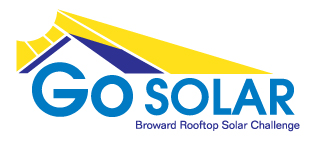 Solar Contractors Workshop 
Date: Thursday, April 12, 2012 
9:00 a.m. – 10:00 a.m.
Location: GCW Hearing Room
Minutes:Challenge Overview:  See overview presentation posted online.Permitting SolutionFor more detailed information on the permitting solution please visit www.youtube.com/watch?v=eORqJwPTNU8 Solar Contractors Feedback  Who are your customers?More than 90% residential.  50/50 residential/commercial.General Contractor- Only focuses on CommercialMostly common 99% in US and Canada. How many and what type of installations are you selling? Size?Common panels 60 cell panel- 39 inch by 65 inch72 cell- panel 39 inch by 77 inchMax density- 54 volt more output per sq ftResidential is around 7000 wattsTitled or flat panels. Where are your customers?  Broward County?Throughout the stateThroughout the rest of the US and CanadaSome in Caribbean.
Do you use rebates/incentives?It is really rebate driven. Spike in business when rebate is released and dip when it is done. If FPL had more money available there would be more installations. State min requirement is 2000 watts.Want a sustainable businesses and incentive. Third Party PPA- allow third parties to sell energy. Reason why California and Arizona are successful. What do you see are the main obstacles to PV?A lot of permitting obstacles because of the differences in requirements between the cities. No consistency within local jurisdictions. Etc.A high percentage of customers use a backup battery system in Florida. One option is to have a micro inverter solution.Look at window of inverter. It varies. Used flex panel (peel and stick) on commercial. Miami Dade NOA on this product had a 60% failure on Tin film panels on low slope roofs. Stay out of zones 2-3Better option is laminating on a sheet and then the sheet is laminated on to the roof membrane. Homeowners first concern is about water proofing integrity of the building. Also should consider heaters. Use a lot of single rows on gabled roofsHave to have PV source circuit must be higher than 240. Most source circuit wattage of 350 -400. In New Jersey- Using PPA system that is feasible. Next StepsTake the Survey www.surveymonkey.com/s/S5WH2T8 - Local solar contractor’s surveywww.surveymonkey.com/s/S5NQHRB - State solar contractor’s surveywww.surveymonkey.com/s/S5FJN67 - Electrical engineer’s surveySign up for a Committee by emailing GoSolar@broward.org Adjourn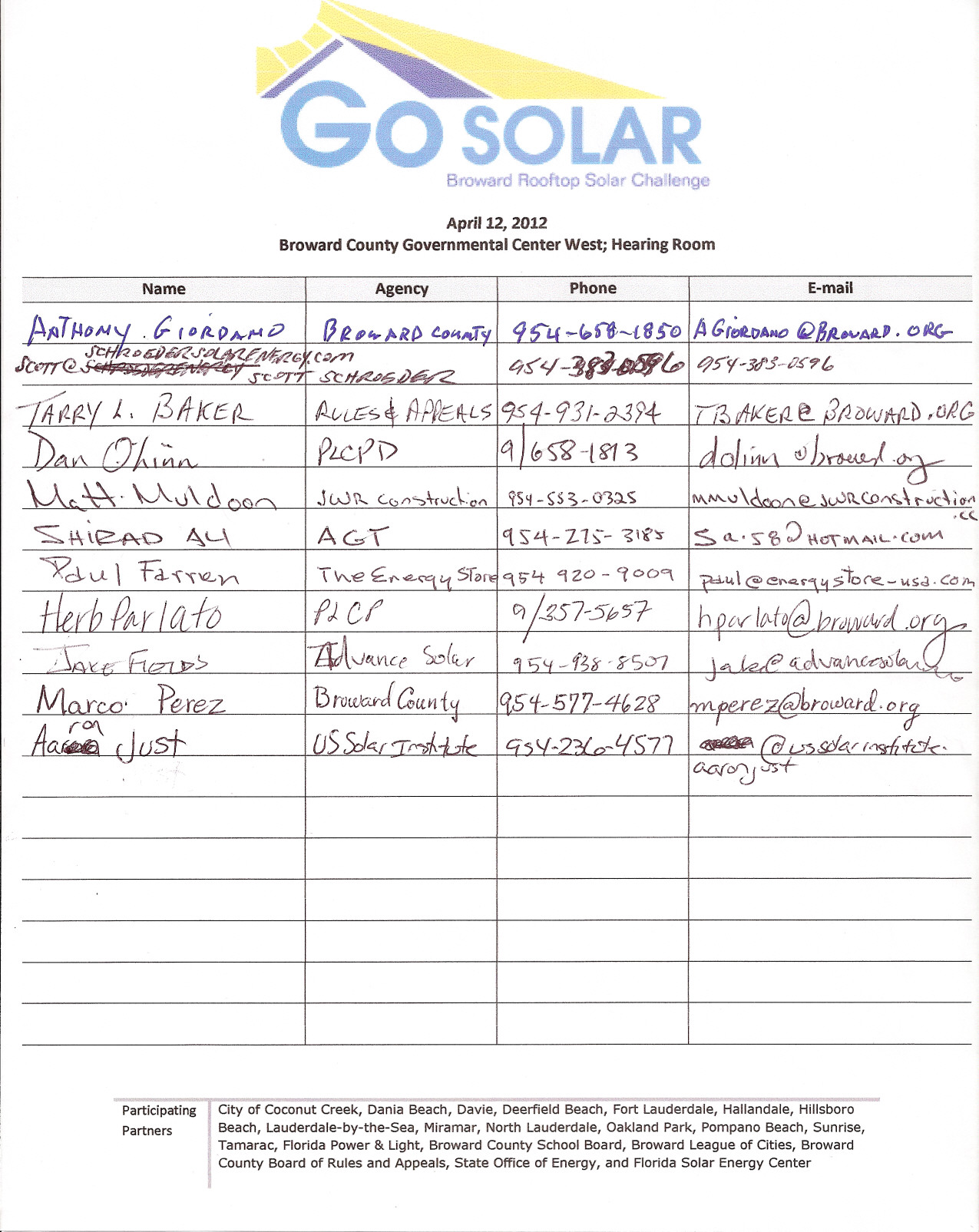 